GLOBALE TAAKOMSCHRIJVINGEN VRIJWILLIGERSWERK BIJ CENTRUM VAREND ERFGOED HOORN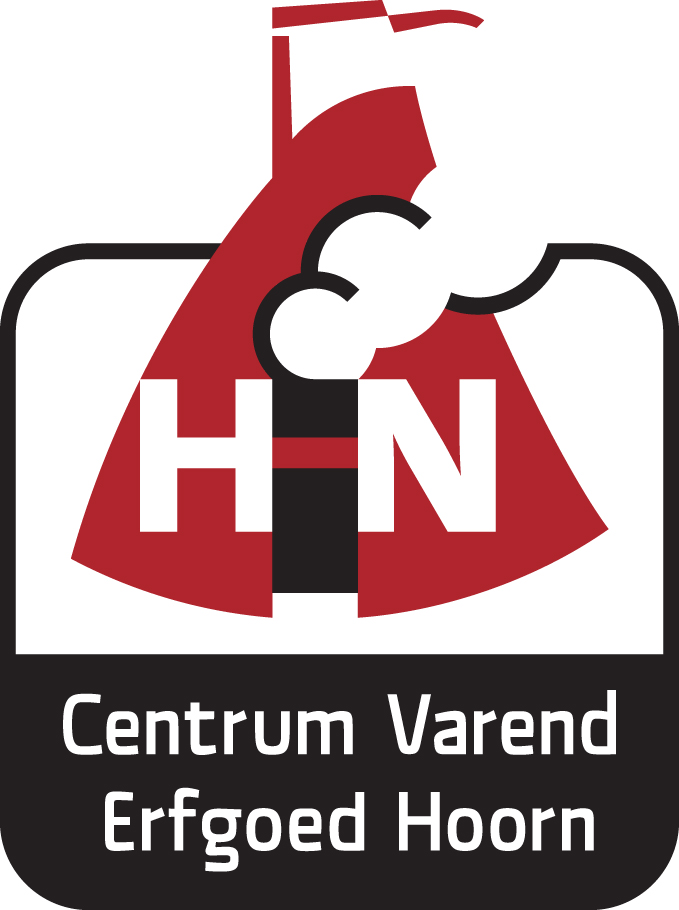 Deze omschrijving geeft een algemene indruk van het soort werkzaamheden wat vrijwilligers in ons centrum zoal kunnen doen. Neem contact met ons op voor de meest actuele behoefte aan vrijwilligers.Gastvrouw/gastheer BezoekerscentrumBeschikbaarheid: twee of meer dagdelen per maand Volgen van een introductietraining van een dagdeelPraktijkervaring opdoen o.l.v. een ervaren vrijwilligerBezoekers gastvrij verwelkomen, introductie geven bij de tentoonstellingInformatie verschaffen over activiteiten van het Centrum, aanvragen noterenEntreebijdragen en donaties innen, verkoop artikelen ‘museumwinkel’Registratie bezoekersaantallenKas bijhouden Toezicht houden Rondleider/gids voor groepenBeschikbaarheid: op aanvraag en in overlegVolgen van een praktijktraining van één of meer dagdelen o.l.v. een ervaren vrijwilligerBestuderen van historische en actuele informatieEen enthousiast verhaal vertellen over de onderwerpen in de tentoonstelling en over de schepen in de MuseumhavenAfstemmen van de informatie op de interesse en leeftijd van de gastenGastvrijheid uitstralenHand- en spandiensten bij (de organisatie van) activiteitenBeschikbaarheid: bij diverse activiteiten en evenementen, in overlegVolgen van een introductietraining van een dagdeelInformeren en begeleiden van bezoekers bij evenementen, hulp bij het verkopen van entree- bewijzenMateriaal klaarzetten voor activiteiten (ambachtelijke demonstraties, informatiekramen, kinderactiviteiten e.d.)Promotiemateriaal verspreidenSchipper of maat voor het varen met passagiersBeschikbaarheid: op aanvraagVolgen van een introductietraining van een dagdeelDeelnemen aan praktische en theoretische zeiltraining gericht op:Het varen met historische schepen en het omgaan met varende monumentenBelangrijke zeilmanoeuvres, voorrangsregels, praktische kennisGastvrijheid bieden en gasten vertellen over de schepen en hun historieDigitalisering van historische documentatie in tekst en beeldVolgen van een introductietraining van een dagdeelPraktische ondersteuning bij het ontwikkelen en in stand houden van een datasysteem voor het digitaliseren van historische documentatie (tekst, beeld, audiovisueel)Kennis inzake multimediale presentatietechniekenOpzetten en bijhouden van een online archiefInrichten van expositiesVolgen van een introductietraining van een dagdeelBestuderen en verzamelen van historische documentatie in tekst en beeld Bedenken en uitwerken van expositiethema’sPraktische inrichting van tentoonstellingen o.l.v. een ervaren vrijwilligerPromotieactiviteitenVolgen van een introductietraining van een dagdeelHulp bij het ontwikkelen van ideeën voor promotieactiviteiten Advisering over de inzet van (multi)mediaPraktische ondersteuning bij: Het schrijven van persberichten, uitnodigingen, ‘posts’ voor sociale mediaHet samenstellen van promotiemateriaalBijhouden van de websiteEducatieve projecten voor de jeugdBeschikbaarheid: in overleg en op aanvraagVolgen van een introductietraining van een dagdeelHulp bij het ontwikkelen van ideeën en het opzetten van educatieve projecten voor scholieren uit het basis- en voortgezet onderwijsPraktische ondersteuning bij scholierenbezoekenOnderhoud van schepenBeschikbaarheid: Bij voorkeur één of meer vaste dagdelen in de maandVolgen van een introductietraining van een dagdeelSchuren, krabben, schilderen, smeren en andere klussen o.l.v. een ervaren vrijwilliger